TETRIS	      STUDENT A		                             STUDENT B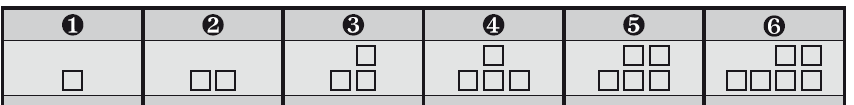 